Муниципальное бюджетное дошкольное образовательное учреждение детский сад № 23 «Ромашка»АНАЛИТИЧЕСКИЙ ОТЧЕТ                                             Составитель: педагог ДО                                                                 Зоценко Наталия НиколаевнаЦель аналитического отчета: проанализировать и оценить уровень развития воспитанников и уровень освоения воспитанниками дополнительной общеразвивающей общеобразовательной программы за 2022-2023 учебный год.В 2022-23 учебном году дополнительное образование посещали 65 воспитанников, из них – 29 детей (младшей-15 и средней-14 групп) по программе «ТИКО – мастера            и 36 (старшей -16 и подготовительной -20) по программе «Робопомогаторы».В ходе реализации программы «ТИКО – мастера» решали задачи:-- Формировать и развивать  представление о плоскостных и объёмных геометрических фигурах, телах и их свойствах;- Формировать и развивать  кругозор;  - Развивать  психические процессы  (восприятие, память, воображение, мышление);- Развивать речь,  приемы умственной деятельности (анализ, синтез, сравнение, классификация и обобщение);- Развивать  сенсомоторные процессы; - Создавать  условия для творческой самореализации и формирования мотивации успеха и достижений на основе предметно-преобразующей деятельности;- воспитывать эстетический вкус, коммуникативные  и личностные качества.Формы диагностики:- Педагогическое наблюдение;- Опрос по теме;- Контрольные игры;- Участие в выставках, мастер-классах. В результате мониторинга  получены результаты: Уровень развития воспитанников:Младшая группа: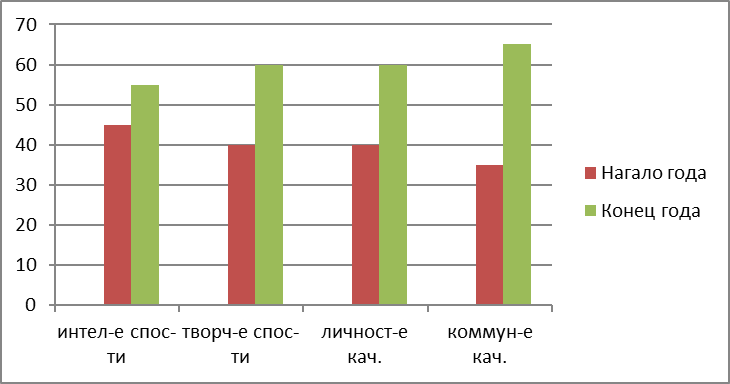 Средняя группа: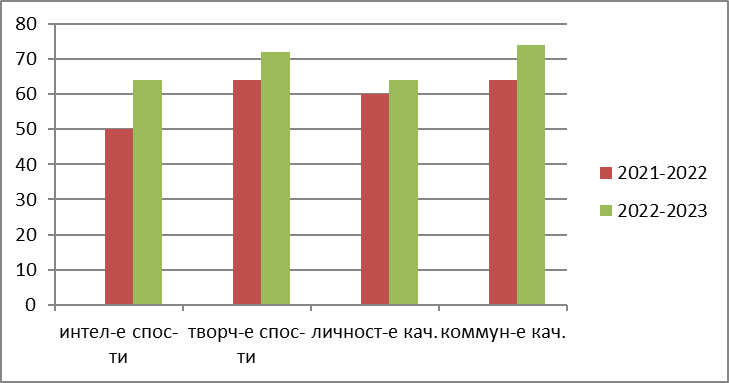 Уровень освоения программы  «ТИКО- мастера»:В ходе реализации программы «Робопомогаторы» решали задачи:- Формировать развивать первоначальные представления о робототехнике, основах конструирования и программирования;- Развивать  творческие конструкторские способности, умение решать практические задачи;- Развивать все стороны речи ребенка, монологическую и диалогическую речь;- Развивать логику, алгоритмическое и образное мышление; - Расширять активный словарь техническими терминами, развивать речевую и познавательную активность; - Развивать интерес к исследованию и экспериментированию в процессе конструирования и программирования;  -  Воспитывать эстетический  вкус,  интерес к техническим видам творчества, коммуникативные и личностные качества (целеустремленность,  инициативность, ответственность, умение  работать в  команде, договариваться, ставить общие задачи и решать их).Формы диагностики:- Педагогическое наблюдение;- Опрос по теме;- Контрольные задания;- Участие в выставках, конкурсах, фестивалях, мастер-классах.В результате мониторинга  получены результаты:Уровень развития воспитанников:Старшая группа: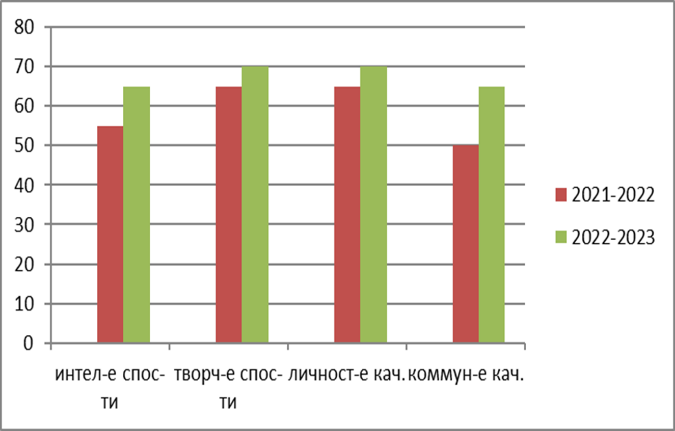 Подготовительная группа: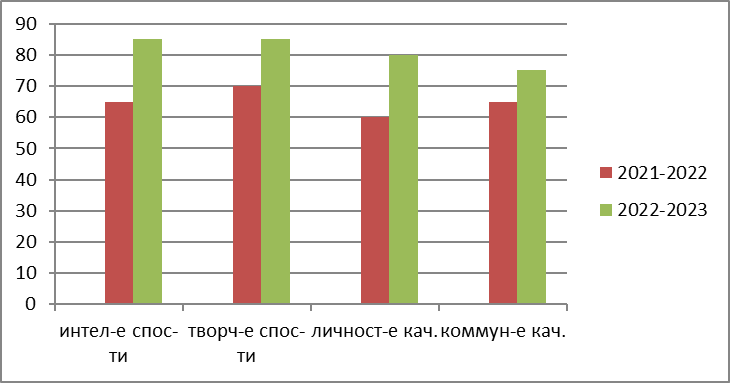 Уровень освоения программы «Робопомогаторы»:За прошедший год реализованы проекты:--младшая группа:- «Забавные животные»; -средняя группа:- «Лего мастера»,  «Военная техника», «В космосе так здорово»;-старшая группа:- «Зубчатая передача»,  «Военная техника», «Спасение Рапунцель»; -подготовительная группа: «Роботы – артисты»,  «В мире динозавров», «Авто-танцы роботов», «Нейро-комплекс», «Пограничная застава», «Решение сказочных проблем».Использование метода проекта позволило успешно решать задачи программы ДО.В ходе  деятельности по реализации проекта  у детей произошла положительная динамика в развитии конструкторских способностей и умений самостоятельно, в паре и в команде решать поставленные задачи и добиваться положительного результата.   В группе ВК и на сайте ДОУ регулярно информирую родителей о результатах деятельности в дополнительном образовании. Вместе с детьми провели мастер-классы для родителей по ТИКО – конструированию и робототехнике. На итоговых родительских собраниях дети презентовали конструкторские проекты и показали свое творчество в  ТИКО-конструировании и робототехнике.На протяжении года участвовали в конкурсах: - Всероссийский конкурс проектов технического творчества «Инженерный марафон», лауреаты;-Конкурс ДОУ «Осенняя ярмарка», 1 место;-Всероссийский  конкурс «Решение сказочных проблем с помощью нейро-технологий», 1 место;-Межрегиональный конкурс, «Осенние фантазии Урала», 1 место;-Межмуниципальный фестиваль по мультипликации, 3 место;-Международные соревнования по цифровым технологиям  «Деталька», 1 место;-Муниципальный конкурс «Военная мощь России» - 2 место;-Муниципальный конкурс «Красота Православия»- 1 и 2 место;-Международный конкурс «Нейрончик: Решение сказочных проблем», 2 место.Таким образом можно сделать вывод,  что произошла положительная динамика в развитии воспитанников и успешное освоение программы ДО «ТИКО-мастера» и «Робопомогаторы».В следующем учебном году ставим задачу продолжать использовать метод проекта в ходе реализации программы ДО.группаНизкий уровеньСредний УровеньВысокий Уровень1 реб. %младшая-40% 40% 6,5%средняя38% 62% 7%группаНизкий уровеньСредний УровеньВысокий Уровень1 реб. %старшая 12% -2р.36% 52% 6 %подготовительная-20% 80% 4%